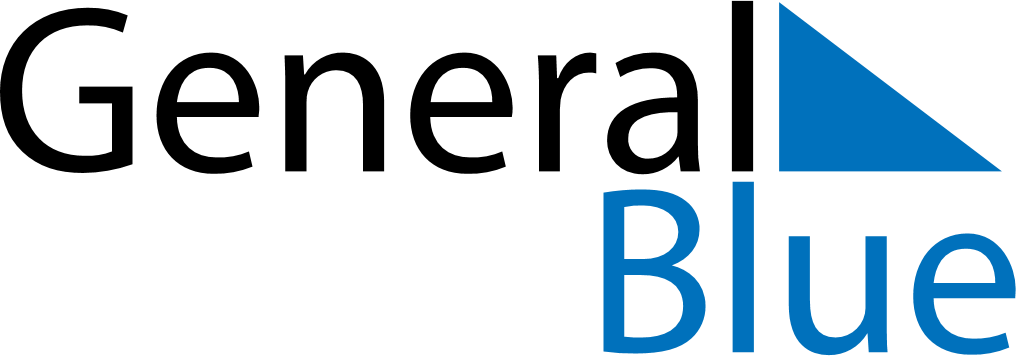 February 2021February 2021February 2021Dominican RepublicDominican RepublicSUNMONTUEWEDTHUFRISAT123456789101112131415161718192021222324252627Independence Day28